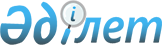 О бюджете района на 2012-2014 годы
					
			Утративший силу
			
			
		
					Решение Егиндыкольского районного маслихата Акмолинской области от 13 декабря 2011 года № 4С 39-1. Зарегистрировано Управлением юстиции Егиндыкольского района Акмолинской области 5 января 2012 года № 1-8-118. Утратило силу в связи с истечением срока применения - (письмо Егиндыкольского районного маслихата Акмолинской области от 18 апреля 2013 года № 44)      Сноска. Утратило силу в связи с истечением срока применения - (письмо Егиндыкольского районного маслихата Акмолинской области от 18.04.2013 № 44).

      В соответствии с пунктом 2) статьи 9 Бюджетного кодекса Республики Казахстан от 4 декабря 2008 года, подпунктом 1) пункта 1) статьи 6 Закона Республики Казахстан от 23 января 2001 года «О местном государственном управлении и самоуправлении в Республике Казахстан» Егиндыкольский районный маслихат РЕШИЛ:



      1. Утвердить бюджет района на 2012-2014 годы согласно приложениям 1, 2, 3 соответственно, в том числе на 2012 год в следующих объемах:



      1) доходы – 984339,7 тысяч тенге, в том числе по:

      налоговым поступлениям – 96493 тысяч тенге;

      неналоговым поступлениям – 2115,5 тысяч тенге;

      поступлениям трансфертов – 885731,2 тысяч тенге;



      2) затраты – 1022474,2 тысяч тенге;



      3) чистое бюджетное кредитование – 8045 тысяч тенге, в том числе:

      бюджетные кредиты – 9958 тысяч тенге;

      погашение бюджетных кредитов – 1913 тысяч тенге;



      4) сальдо по операциям с финансовыми активами – - 4778 тысяч тенге, в том числе:

      приобретение финансовых активов – 1003 тысяч тенге;

      поступления от продажи финансовых активов государства – 5781 тысяч тенге;



      5) дефицит (профицит) бюджета – -41401,5 тысяч тенге;



      6) финансирование дефицита (использование профицита) бюджета – 41401,5 тысяч тенге:

      поступление займов – 0 тысяч тенге;

      погашение займов – 2637,6 тысяч тенге;

      используемые остатки бюджетных средств – 44039,1 тысяч тенге.

      Сноска. Пункт 1 в редакции решения Егиндыкольского районного маслихата Акмолинской области от 10.12.2012 № 5С10-1 (вводится в действие с 01.01.2012)



      2. Утвердить доходы бюджета района за счет следующих источников:

      1) налоговых поступлений:

      индивидуальный подоходный налог;

      социальный налог;

      налоги на имущество;

      земельный налог;

      налог на транспортные средства;

      единый земельный налог;

      акцизы;

      поступления за использование природных и других ресурсов;

      сборы за ведение предпринимательской и профессиональной деятельности;

      государственная пошлина;

      2) неналоговых поступлений:

      доходы от аренды имущества, находящейся в государственной собственности;

      штрафы, пеня, санкции, взыскания, налагаемые государственными учреждениями, финансируемыми из государственного бюджета, а также содержащимися и финансируемыми из бюджета (сметы расходов) Национального Банка Республики Казахстан, за исключением поступлений от предприятий нефтяного сектора;

      прочие неналоговые поступления;

      3) поступлений от продажи основного капитала:

      продажа земли;

      4) поступлений трансфертов, в том числе:

      целевых текущих трансфертов;

      целевых трансфертов на развитие;

      субвенций.



      3. Учесть, что в бюджете района на 2012 год предусмотрена из областного бюджета субвенция на 2012 год в сумме 617486 тысяч тенге.



      4. Учесть, что в бюджете района на 2012 год предусмотрены целевые трансферты из республиканского бюджета, согласно приложению 4.

      Распределение указанных сумм трансфертов определяется постановлением акимата района.



      5. Учесть, что в бюджете района на 2012 год предусмотрены целевые трансферты из областного бюджета, согласно приложению 5.

      Распределение указанных сумм трансфертов определяется постановлением акимата района.



      6. Учесть, что в бюджете района на 2012 год предусмотрены суммы погашения основного долга по бюджетным кредитам, выделенных из республиканского бюджета в 2010 и 2011 годах для реализации мер социальной поддержки специалистов в сумме 1959 тысяч тенге.



      6-1. Учесть, что в бюджете района на 2012 год в установленном законодательством порядке использованы свободные остатки бюджетных средств, образовавшихся на 1 января 2012 года в сумме 44039,1 тысяча тенге.

      Сноска. Решение дополнено пунктом 6-1 в соответствии с решением Егиндыкольского районного маслихата Акмолинской области от 30.03.2012 № 5С 2-3 (вводится в действие с 1 января 2012 года)



      7. Утвердить резерв местного исполнительного органа района на 2012 год в сумме 1000 тысяча тенге.



      8. Установить, согласно законодательству Республики Казахстан, специалистам образования, социального обеспечения, культуры, работающим в аульной (сельской) местности повышенные на двадцать пять процентов должностные оклады и тарифные ставки, по сравнению с окладами и ставками специалистов, занимающихся этими видами деятельности в городских условиях, согласно перечню согласованного с районным маслихатом.



      9. В составе расходов бюджета района на 2012 год предусмотрены, согласно законодательству Республики Казахстан, расходы на оказание социальной помощи по приобретению топлива в сумме 6300 тенге специалистам районных организаций образования, здравоохранения, социального обеспечения, культуры и спорта, проживающим и работающим в сельской местности.



      10. Утвердить перечень районных бюджетных программ, не подлежащих секвестру в процессе исполнения бюджета района на 2012 год, согласно приложению 6.



      11. Утвердить бюджетные программы аулов (сел), аульных (сельских) округов на 2012 год, согласно приложению 7.



      12. Настоящее решение вступает в силу со дня государственной регистрации в Департаменте юстиции Акмолинской области и вводится в действие с 1 января 2012 года.      Председатель сессии

      районного маслихата                        Е.Исаченко      Секретарь

      районного маслихата                        Р.Муллаянов      СОГЛАСОВАНО      Аким Егиндыкольского района                Б.Султанов

Приложение 1 к решению  

Егиндыкольского районного

маслихата от 13 декабря 

2011 года № 4С39-1    

Бюджет района на 2012 год      Сноска. Приложение 1 в редакции решения Егиндыкольского районного маслихата Акмолинской области от 10.12.2012 № 5С10-1 (вводится в действие с 01.01.2012)

Приложение 2 к решению

Егиндыкольского районного

маслихата от 13 декабря

2011 года № 4С39-1 Бюджет района на 2013 год

Приложение 3 к решению

Егиндыкольского районного

маслихата от 13 декабря

2011 года № 4С39-1 Бюджет района на 2014 год

Приложение 4 к решению  

Егиндыкольского районного

маслихата от 13 декабря 

2011 года № 4С39-1    

Целевые трансферты из республиканского

бюджета на 2012 год      Сноска. Приложение 4 в редакции решения Егиндыкольского районного маслихата Акмолинской области от 10.12.2012 № 5С10-1 (вводится в действие с 01.01.2012)

Приложение 5 к решению

Егиндыкольского районного

маслихата от 13 декабря

2011 года № 4С39-1 

Целевые трансферты из областного

бюджета на 2012 год      Сноска. Приложение 5 в редакции решения Егиндыкольского районного маслихата Акмолинской области от 10.12.2012 № 5С10-1 (вводится в действие с 01.01.2012)

Приложение 6 к решению

Егиндыкольского районного

маслихата от 13 декабря

2011 года № 4С39-1 Перечень районных бюджетных программ, не

подлежащих секвестру в процессе исполнения

бюджета района на 2012 года

Приложение 7 к решению  

Егиндыкольского районного

маслихата от 13 декабря 

2011 года № 4С 39-1    Бюджетные программы аулов (сел), аульных

(сельских) округов на 2012 год

      Сноска. Приложение 7 в редакции решения Егиндыкольского районного маслихата Акмолинской области от 28.09.2012 № 5С9-1 (вводится в действие с 01.01.2012)продолжение таблицыпродолжение таблицы
					© 2012. РГП на ПХВ «Институт законодательства и правовой информации Республики Казахстан» Министерства юстиции Республики Казахстан
				категориякатегориякатегориякатегорияСуммаклассклассклассСуммаподклассподклассСуммаI. Доходы984339,71Налоговые поступления9649301Подоходный налог45572Индивидуальный подоходный налог455703Социальный налог534201Социальный налог5342004Hалоги на собственность332681Hалоги на имущество195563Земельный налог6134Hалог на транспортные средства78285Единый земельный налог527105Внутренние налоги на товары, работы и услуги45612Акцизы2753Поступления за использование природных и других ресурсов30104Сборы за ведение предпринимательской и профессиональной деятельности127608Обязательные платежи, взимаемые за совершение юридически значимых действий и (или) выдачу документов уполномоченными на то государственными органами или должностными лицами6871Государственная пошлина6872Неналоговые поступления2115,501Доходы от государственной собственности260,55Доходы от аренды имущества, находящегося в государственной собственности2597Вознаграждения по кредитам, выданным изгосударственного бюджета1,504Штрафы, пени, санкции, взыскания, налагаемые государственными учреждениями, финансируемыми из государственного бюджета, а также содержащимися и финансируемыми из бюджета (сметы расходов) Национального Банка Республики Казахстан11001Штрафы, пени, санкции, взыскания, налагаемые государственными учреждениями, финансируемыми из государственного бюджета, а также содержащимися и финансируемыми из бюджета (сметы расходов) Национального Банка Республики Казахстан, за исключением поступлений от организаций нефтяного сектора110006Прочие неналоговые поступления7551Прочие неналоговые поступления7554Поступления трансфертов885731,202Трансферты из вышестоящих органов государственного управления885731,22Трансферты из областного бюджета885731,2Функциональная группаФункциональная группаФункциональная группаФункциональная группаФункциональная группаСуммаФункциональная подгруппаФункциональная подгруппаФункциональная подгруппаФункциональная подгруппаСуммаАдминистратор бюджетных программАдминистратор бюджетных программАдминистратор бюджетных программСуммаПрограммаПрограммаСуммаНаименованиеСуммаII. Затраты1022474,201Государственные услуги общего характера1563421Представительные, исполнительные и другие органы, выполняющие общие функции государственного управления140634112Аппарат маслихата района (города областного значения)11720001Услуги по обеспечению деятельности маслихата района (города областного значения)11720122Аппарат акима района (города областного значения)53547001Услуги по обеспечению деятельности акима района (города областного значения)47335,2002Создание информационных систем59003Капитальные расходы государственного органа6152,8123Аппарат акима района в городе, города районного значения, поселка, аула (села), аульного (сельского) округа75367001Услуги по обеспечению деятельности акима района в городе, города районного значения, поселка, аула (села), аульного (сельского) округа68910,9022Капитальные расходы государственного органа6456,12Финансовая деятельность552459Отдел экономики и финансов района (города областного значения)552003Проведение оценки имущества в целях налогообложения126010Приватизация, управление коммунальным имуществом, постприватизационная деятельность и регулирование споров, связанных с этим4269Прочие государственные услуги общего характера15156459Отдел экономики и финансов района (города областного значения)15156001Услуги по реализации государственной политики в области формирования и развития экономической политики, государственного планирования, исполнения бюджета и управления коммунальной собственностью района (города областного значения)14747002Создание информационных систем59015Капитальные расходы государственного органа35002Оборона4451Военные нужды189122Аппарат акима района (города областного значения)189005Мероприятия в рамках исполнения всеобщей воинской обязанности1892Организация работы по чрезвычайным ситуациям256122Аппарат акима района (города областного значения)256006Предупреждение и ликвидация чрезвычайных ситуаций масштаба района (города областного значения)25603Общественный порядок, безопасность, правовая, судебная, уголовно-исполнительная деятельность2491Правоохранительная деятельность249458Отдел жилищно-коммунального хозяйства, пассажирского транспорта и автомобильных дорог района (города областного значения)249021Обеспечение безопасности дорожного движения в населенных пунктах24904Образование417102,61Дошкольное воспитание и обучение26494464Отдел образования района (города областного значения)26494009Обеспечение дошкольного воспитания и обучения24886021Увеличение размера доплаты за квалификационную категорию воспитателям детских садов, мини-центров, школ-интернатов: общего типа, специальных (коррекционных), специализированных для одаренных детей, организаций образования для детей-сирот и детей, оставшихся без попечения родителей, центров адаптации несовершеннолетних за счет трансфертов из республиканского бюджета178040Реализация государственного образовательного заказав дошкольных организациях образования14302Начальное, основное среднее и общее среднее образование372398,5464Отдел образования района (города областного значения)372398,5003Общеобразовательное обучение367265,5064Увеличение размера доплаты за квалификационную категорию учителям организаций начального, основного среднего, общего среднего образования: школы, школы-интернаты: (общего типа, специальных (коррекционных), специализированных для одаренных детей; организаций для детей-сирот и детей, оставшихся без попечения родителей) за счет трансфертов из республиканского бюджета51339Прочие услуги в области образования18210,1464Отдел образования района (города областного значения)18210,1001Услуги по реализации государственной политики на местном уровне в области образования7416004Информатизация системы образования в государственных учреждениях образования района (города областного значения)910005Приобретение и доставка учебников, учебно-методических комплексов для государственных учреждений образования района (города областного значения)4730012Капитальные расходы государственного органа115015Ежемесячные выплаты денежных средств опекунам (попечителям) на содержание ребенка-сироты (детей-сирот), и ребенка (детей), оставшегося без попечения родителей за счет трансфертов из республиканского бюджета4239,1020Обеспечение оборудованием, программным обеспечением детей-инвалидов, обучающихся на дому за счет трансфертов из республиканского бюджета80006Социальная помощь и социальное обеспечение42810,62Социальная помощь29867,6451Отдел занятости и социальных программ района (города областного значения)29867,6002Программа занятости7888004Оказание социальной помощи на приобретение топлива специалистам здравоохранения, образования, социального обеспечения, культуры, спорта и ветеринарии в сельской местности в соответствии с законодательством Республики Казахстан2085005Государственная адресная социальная помощь453007Социальная помощь отдельным категориям нуждающихся граждан по решениям местных представительных органов2375,6010Материальное обеспечение детей-инвалидов, воспитывающихся и обучающихся на дому169014Оказание социальной помощи нуждающимся гражданам на дому4412016Государственные пособия на детей до 18 лет2075017Обеспечение нуждающихся инвалидов обязательными гигиеническими средствами и предоставление услуг специалистами жестового языка, индивидуальными помощниками в соответствии с индивидуальной программой реабилитации инвалида972023Обеспечение деятельности центров занятости населения94389Прочие услуги в области социальной помощи и социального обеспечения12943451Отдел занятости и социальных программ района (города областного значения)12943001Услуги по реализации государственной политики на местном уровне в области обеспечения занятости и реализации социальных программ для населения10732011Оплата услуг по зачислению, выплате и доставке пособий и других социальных выплат72012Создание информационных систем59021Капитальные расходы государственного органа208007Жилищно-коммунальное хозяйство2146411Жилищное хозяйство718458Отдел жилищно-коммунального хозяйства, пассажирского транспорта и автомобильных дорог района (города областного значения)718003Организация сохранения государственного жилищного фонда7182Коммунальное хозяйство204558467Отдел строительства района (города областного значения)204558005Развитие коммунального хозяйства450006Развитие системы водоснабжения и водоотведения2041083Благоустройство населенных пунктов9365123Аппарат акима района в городе, города районного значения, поселка, аула (села), аульного (сельского) округа9365008Освещение улиц населенных пунктов6163009Обеспечение санитарии населенных пунктов687010Содержание мест захоронений и погребение безродных226011Благоустройство и озеленение населенных пунктов228908Культура, спорт, туризм и информационное пространство659221Деятельность в области культуры19534455Отдел культуры и развития языков района (города областного значения)19534003Поддержка культурно-досуговой работы195342Спорт3246465Отдел физической культуры и спорта района (города областного значения)3246006Проведение спортивных соревнований на районном (города областного значения) уровне1246007Подготовка и участие членов сборных команд района (города областного значения) по различным видам спорта на областных спортивных соревнованиях20003Информационное пространство21102,3455Отдел культуры и развития языков района (города областного значения)17405,3006Функционирование районных (городских) библиотек13754,3007Развитие государственного языка и других языков народа Казахстана3651456Отдел внутренней политики района (города областного значения)3697002Услуги по проведению государственной информационной политики через газеты и журналы 36979Прочие услуги по организации культуры, спорта, туризма и информационного пространства22039,7455Отдел культуры и развития языков района (города областного значения)11242,7001Услуги по реализации государственной политики на местном уровне в области развития языков и культуры5226002Создание информационных систем59010Капитальные расходы государственных органов69032Капитальные расходы подведомственных государственных учреждений и организаций5888,7456Отдел внутренней политики района (города областного значения)6643001Услуги по реализации государственной политики на местном уровне в области информации, укрепления государственности и формирования социального оптимизма граждан5803003Реализация мероприятий в сфере молодежной политики500006Капитальные расходы государственного органа340465Отдел физической культуры и спорта района (города областного значения)4154001Услуги по реализации государственной политики на местном уровне в сфере физической культуры и спорта3854004Капитальные расходы государственного органа30010Сельское, водное, лесное, рыбное хозяйство, особо охраняемые природные территории, охрана окружающей среды и животного мира, земельные отношения271171Сельское хозяйство23122459Отдел экономики и финансов района (города областного значения)1449099Реализация мер по оказанию социальной поддержки специалистов 1449473Отдел ветеринарии района (города областного значения)7437001Услуги по реализации государственной политики на местном уровне в сфере ветеринарии5335,5003Капитальные расходы государственного органа1818,5007Организация отлова и уничтожения бродячих собак и кошек283477Отдел сельского хозяйства и земельных отношений района (города областного значения)14236001Услуги по реализации государственной политики на местном уровне в сфере сельского хозяйства и земельных отношений12656003Капитальные расходы государственного органа15809Прочие услуги в области сельского, водного, лесного, рыбного хозяйства, охраны окружающей среды и земельных отношений3995473Отдел ветеринарии района (города областного значения)3995011Проведение противоэпизоотических мероприятий399511Промышленность, архитектурная, градостроительная и строительная деятельность106082Архитектурная, градостроительная и строительная деятельность10608467Отдел строительства района (города областного значения)6345001Услуги по реализации государственной политики на местном уровне в области строительства6085,5014Создание информационных систем59017Капитальные расходы государственного органа200,5468Отдел архитектуры и градостроительства района (города областного значения)4263001Услуги по реализации государственной политики в области архитектуры и градостроительства на местном уровне4032004Капитальные расходы государственного органа23112Транспорт и коммуникации573261Автомобильный транспорт57326123Аппарат акима района в городе, города районного значения, поселка, аула (села), аульного (сельского) округа51753013Обеспечение функционирования автомобильных дорог в городах районного значения, поселках, аулах (селах), аульных (сельских) округах51753458Отдел жилищно-коммунального хозяйства, пассажирского транспорта и автомобильных дорог района (города областного значения)5573023Обеспечение функционирования автомобильных дорог557313Прочие134753Поддержка предпринимательской деятельности и защита конкуренции4447469Отдел предпринимательства района (города областного значения)4447001Услуги по реализации государственной политики на местном уровне в области развития предпринимательства и промышленности4253003Поддержка предпринимательской деятельности44004Капитальные расходы государственного органа1509Прочие9028123Аппарат акима района в городе, города районного значения, поселка, аула (села), аульного (сельского) округа860040Реализация мер по содействию экономическому развитию регионов в рамках Программы «Развитие регионов» за счет целевых трансфертов из республиканского бюджета860458Отдел жилищно-коммунального хозяйства, пассажирского транспорта и автомобильных дорог района (города областного значения)7168001Услуги по реализации государственной политики на местном уровне в области жилищно-коммунального хозяйства, пассажирского транспорта и автомобильных дорог6879,8013Капитальные расходы государственного органа288,2459Отдел экономики и финансов района (города областного значения)1000012Резерв местного исполнительного органа района (города областного значения)100014Обслуживание долга1,51Обслуживание долга1,5459Отдел экономики и финансов района (города областного значения)1,5021Обслуживание долга местных исполнительных органов повыплате вознаграждений и иных платежей по займам изобластного бюджета1,515Трансферты16434,51Трансферты16434,5459Отдел экономики и финансов района (города областного значения)16434,5006Возврат неиспользованных (недоиспользованных) целевых трансфертов16434,5III. Чистое бюджетное кредитование8045Бюджетные кредиты995810Сельское, водное, лесное, рыбное хозяйство, особо охраняемые природные территории, охрана окружающей среды и животного мира, земельные отношения99581Сельское хозяйство9958459Отдел экономики и финансов района (города областного значения)9958018Бюджетные кредиты для реализации мер социальной поддержки специалистов995805Погашение бюджетных кредитов1913О1Погашение бюджетных кредитов19131Погашение бюджетных кредитов, выданных из государственного бюджета1913IV. Сальдо по операциям с финансовыми активами-4778Приобретение финансовых активов100313Прочие10039Прочие1003458Отдел жилищно-коммунального хозяйства, пассажирского транспорта и автомобильных дорог района (города областного значения)1003065Формирование или увеличение уставного капитала юридических лиц100306Поступления от продажи финансовых активов государства5781О1Поступления от продажи финансовых активов государства57811Поступления от продажи финансовых активов внутри страны5781V. Дефицит (профицит) бюджета-41401,5VI. Финансирование дефицита (использование профицита) бюджета41401,507Поступления займов01Внутренние государственные займы02Договоры займа016Погашение займов2637,61Погашение займов2637,6459Отдел экономики и финансов района (города областного значения)2637,6005Погашение долга местного исполнительного органа перед вышестоящим бюджетом1913022Возврат неиспользованных бюджетных кредитов, выданных изместного бюджета724,608Используемые остатки бюджетных средств44039,1О1Остатки бюджетных средств44039,11Свободные остатки бюджетных средств44039,1КатегорияКатегорияКатегорияКатегорияСуммаКлассКлассКлассСуммаПодклассПодклассСуммаI. Доходы7176551Налоговые поступления8986501Подоходный налог49322Индивидуальный подоходный налог493203Социальный налог563051Социальный налог5630504Hалоги на собственность240141Hалоги на имущество108193Земельный налог6564Hалог на транспортные средства68465Единый земельный налог569305Внутренние налоги на товары, работы и услуги42272Акцизы2943Поступления за использование природных и других ресурсов32214Сборы за ведение предпринимательской и профессиональной деятельности71208Обязательные платежи, взимаемые за совершение юридически значимых действий и (или) выдачу документов уполномоченными на то государственными органами или должностными лицами3871Государственная пошлина3872Неналоговые поступления171101Доходы от государственной собственности1485Доходы от аренды имущества, находящегося в государственной собственности14804Штрафы, пеня, санкции, взыскания, налагаемые государственными учреждениями, финансируемыми из государственного бюджета, а также содержащимися и финансируемыми из бюджета (сметы расходов) Национального Банка Республики Казахстан12251Штрафы, пеня, санкции, взыскания, налагаемые государственными учреждениями, финансируемыми из государственного бюджета, а также содержащимися и финансируемыми из бюджета (сметы расходов) Национального Банка Республики Казахстан, за исключением поступлений от организаций нефтяного сектора122506Прочие неналоговые поступления3381Прочие неналоговые поступления3383Поступления от продажи основного капитала161003Продажа земли и нематериальных активов16101Продажа земли16104Поступления трансфертов62446902Трансферты из вышестоящих органов государственного управления6244692Трансферты из областного бюджета624469Функциональная группаФункциональная группаФункциональная группаФункциональная группаФункциональная группаСуммаФункциональная подгруппаФункциональная подгруппаФункциональная подгруппаФункциональная подгруппаСуммаАдминистратор бюджетных программАдминистратор бюджетных программАдминистратор бюджетных программСуммаПрограммаПрограммаСуммаНаименованиеСуммаII. Затраты717755,001Государственные услуги общего характера1387911Представительные, исполнительные и другие органы, выполняющие общие функции государственного управления124551112Аппарат маслихата района (города областного значения)14493001Услуги по обеспечению деятельности маслихата района (города областного значения)14493122Аппарат акима района (города областного значения)43728001Услуги по обеспечению деятельности акима района(города областного значения)43728123Аппарат акима района в городе, города районного значения, поселка, аула (села), аульного (сельского) округа66330001Услуги по обеспечению деятельности акима района в городе, города районного значения, поселка, аула (села), аульного (сельского) округа66187022Капитальные расходы государственных органов1432Финансовая деятельность489459Отдел экономики и финансов района (города областного значения)489003Проведение оценки имущества в целях налогообложения144010Приватизация, управление коммунальным имуществом, постприватизационная деятельность и регулирование споров, связанных с этим3459Прочие государственные услуги общего характера13751459Отдел экономики и финансов района (города областного значения)13751001Услуги по реализации государственной политики в области формирования и развития экономической политики, государственного планирования, исполнения бюджета и управления коммунальной собственностью района (города областного значения)1375102Оборона3941Военные нужды394122Аппарат акима района (города областного значения)394005Мероприятия в рамках исполнения всеобщей воинской обязанности39403Общественный порядок, безопасность, правовая, судебная, уголовно-исполнительная деятельность2671Правоохранительная деятельность267458Отдел жилищно-коммунального хозяйства, пассажирского транспорта и автомобильных дорог района (города областного значения)267021Обеспечение безопасности дорожного движения в населенных пунктах26704Образование3997851Дошкольное воспитание и обучение25581464Отдел образования района (города областного значения)25581009Обеспечение дошкольного воспитания и обучения255812Начальное, основное среднее и общее среднее образование360026464Отдел образования района (города областного значения)360026003Общеобразовательное обучение3600269Прочие услуги в области образования14178464Отдел образования района (города областного значения)14178001Услуги по реализации государственной политики на местном уровне в области образования 7800004Информатизация системы образования в государственных учреждениях образования района (города областного значения)1424005Приобретение и доставка учебников, учебно-методических комплексов для государственных учреждений образования района (города областного значения)495406Социальная помощь и социальное обеспечение337952Социальная помощь24489451Отдел занятости и социальных программ района (города областного значения)24489002Программа занятости9920004Оказание социальной помощи на приобретение топлива специалистам здравоохранения, образования, социального обеспечения, культуры и спорта в сельской местности в соответствии с законодательством Республики Казахстан2387005Государственная адресная социальная помощь412007Социальная помощь отдельным категориям нуждающихся граждан по решениям местных представительных органов3537010Материальное обеспечение детей-инвалидов, воспитывающихся и обучающихся на дому250014Оказание социальной помощи нуждающимся гражданам на дому4723016Государственные пособия на детей до 18 лет2220017Обеспечение нуждающихся инвалидов обязательными гигиеническими средствами и предоставление услуг специалистами жестового языка, индивидуальными помощниками в соответствии с индивидуальной программой реабилитации инвалида10409Прочие услуги в области социальной помощи и социального обеспечения9306451Отдел занятости и социальных программ района (города областного значения)9306001Услуги по реализации государственной политики на местном уровне в области обеспечения занятости и реализации социальных программ для населения9227011Оплата услуг по зачислению, выплате и доставке пособий и других социальных выплат7907Жилищно-коммунальное хозяйство86473Благоустройство населенных пунктов8647123Аппарат акима района в городе, города районного значения, поселка, аула (села), аульного (сельского) округа8647008Освещение улиц населенных пунктов4939009Обеспечение санитарии населенных пунктов996010Содержание мест захоронений и погребение безродных465011Благоустройство и озеленение населенных пунктов224708Культура, спорт, туризм и информационное пространство514041Деятельность в области культуры13673455Отдел культуры и развития языков района (города областного значения)13673003Поддержка культурно-досуговой работы136732Спорт2328465Отдел физической культуры и спорта района (города областного значения)2328006Проведение спортивных соревнований на районном (города областного значения) уровне725007Подготовка и участие членов сборных команд района (города областного значения) по различным видам спорта на областных спортивных соревнованиях16033Информационное пространство21326455Отдел культуры и развития языков района (города областного значения)17749006Функционирование районных (городских) библиотек14546007Развитие государственного языка и других языков народа Казахстана3203456Отдел внутренней политики района (города областного значения)3577002Услуги по проведению государственной информационной политики через газеты и журналы 35779Прочие услуги по организации культуры, спорта, туризма и информационного пространства14077455Отдел культуры и развития языков района (города областного значения)5566001Услуги по реализации государственной политики на местном уровне в области развития языков и культуры5566456Отдел внутренней политики района (города областного значения)4735001Услуги по реализации государственной политики на местном уровне в области информации, укрепления государственности и формирования социального оптимизма граждан4392003Реализация региональных программ в сфере молодежной политики343465Отдел физической культуры и спорта района (города областного значения)3776001Услуги по реализации государственной политики на местном уровне в сфере физической культуры и спорта377610Сельское, водное, лесное, рыбное хозяйство, особо охраняемые природные территории, охрана окружающей среды и животного мира, земельные отношения191041Сельское хозяйство17422473Отдел ветеринарии района (города областного значения)5522001Услуги по реализации государственной политики на местном уровне в сфере ветеринарии5220007Организация отлова и уничтожения бродячих собак и кошек302477Отдел сельского хозяйства и земельных отношений района (города областного значения)11900001Услуги по реализации государственной политики на местном уровне в сфере сельского хозяйства и земельных отношений119006Земельные отношения1682477Отдел сельского хозяйства и земельных отношений района (города областного значения)1682010Организация работ по зонированию земель168211Промышленность, архитектурная, градостроительная и строительная деятельность93892Архитектурная, градостроительная и строительная деятельность9389467Отдел строительства района (города областного значения)5735001Услуги по реализации государственной политики на местном уровне в области строительства5735468Отдел архитектуры и градостроительства района (города областного значения)3654001Услуги по реализации государственной политики в области архитектуры и градостроительства на местном уровне 365412Транспорт и коммуникации452821Автомобильный транспорт45282123Аппарат акима района в городе, города районного значения, поселка, аула (села), аульного (сельского) округа42526013Обеспечение функционирования автомобильных дорог в городах районного значения, поселках, аулах (селах), аульных (сельских) округах42526458Отдел жилищно-коммунального хозяйства, пассажирского транспорта и автомобильных дорог района (города областного значения)2756023Обеспечение функционирования автомобильных дорог275613Прочие108973Поддержка предпринимательской деятельности и защита конкуренции3763469Отдел предпринимательства района (города областного значения)3763001Услуги по реализации государственной политики на местном уровне в области развития предпринимательства и промышленности 3716003Поддержка предпринимательской деятельности479Прочие7134458Отдел жилищно-коммунального хозяйства, пассажирского транспорта и автомобильных дорог района (города областного значения)6064001Услуги по реализации государственной политики на местном уровне в области жилищно-коммунального хозяйства, пассажирского транспорта и автомобильных дорог 6064459Отдел экономики и финансов района (города областного значения)1070012Резерв местного исполнительного органа района (города областного значения) 1070III. Чистое бюджетное кредитование0Бюджетные кредиты010Сельское, водное, лесное, рыбное хозяйство, особо охраняемые природные территории, охрана окружающей среды и животного мира, земельные отношения01Сельское хозяйство0459Отдел экономики и финансов района (города областного значения)0018Бюджетные кредиты для реализации мер социальной поддержки специалистов социальной сферы сельских населенных пунктов005Погашение бюджетных кредитов001Погашение бюджетных кредитов01Погашение бюджетных кредитов, выданных из государственного бюджета0IV. Сальдо по операциям с финансовыми активами-100Приобретение финансовых активов13Прочие9Прочие459Отдел экономики и финансов района (города областного значения)0014Формирование или увеличение уставного капитала юридических лиц006Поступления от продажи финансовых активов государства10001Поступления от продажи финансовых активов государства1001Поступления от продажи финансовых активов внутри страны100V. Дефицит (профицит) бюджета100VI. Финансирование дефицита (использование профицита) бюджета0,007Поступления займов01Внутренние государственные займы02Договоры займа016Погашение займов01Погашение займов0459Отдел экономики и финансов района (города областного значения)0005Погашение долга местного исполнительного органа перед вышестоящим бюджетом008Используемые остатки бюджетных средств001Остатки бюджетных средств01Свободные остатки бюджетных средств0категориякатегориякатегориякатегориясуммакласскласскласссуммаподклассподкласссуммаI. Доходы7383451Налоговые поступления10608201Подоходный налог52782Индивидуальный подоходный налог527803Социальный налог690651Социальный налог6906504Hалоги на собственность260061Hалоги на имущество114653Земельный налог8154Hалог на транспортные средства76355Единый земельный налог609105Внутренние налоги на товары, работы и услуги50682Акцизы3223Поступления за использование природных и других ресурсов34464Сборы за ведение предпринимательской и профессиональной деятельности130008Обязательные платежи, взимаемые за совершение юридически значимых действий и (или) выдачу документов уполномоченными на то государственными органами или должностными лицами6651Государственная пошлина6652Неналоговые поступления206001Доходы от государственной собственности1605Доходы от аренды имущества, находящегося в государственной собственности16004Штрафы, пеня, санкции, взыскания, налагаемые государственными учреждениями, финансируемыми из государственного бюджета, а также содержащимися и финансируемыми из бюджета (сметы расходов) Национального Банка Республики Казахстан14501Штрафы, пеня, санкции, взыскания, налагаемые государственными учреждениями, финансируемыми из государственного бюджета, а также содержащимися и финансируемыми из бюджета (сметы расходов) Национального Банка Республики Казахстан, за исключением поступлений от организаций нефтяного сектора145006Прочие неналоговые поступления4501Прочие неналоговые поступления4503Поступления от продажи основного капитала200003Продажа земли и нематериальных активов20001Продажа земли20004Поступления трансфертов62820302Трансферты из вышестоящих органов государственного управления6282032Трансферты из областного бюджета628203Функциональная группаФункциональная группаФункциональная группаФункциональная группаФункциональная группасуммаФункциональная подгруппаФункциональная подгруппаФункциональная подгруппаФункциональная подгруппасуммаАдминистратор бюджетных программАдминистратор бюджетных программАдминистратор бюджетных программсуммаПрограммаПрограммасуммаНаименованиеII. Затраты738445,001Государственные услуги общего характера1451651Представительные, исполнительные и другие органы, выполняющие общие функции государственного управления130757112Аппарат маслихата района (города областного значения)14618001Услуги по обеспечению деятельности маслихата района (города областного значения)14618122Аппарат акима района (города областного значения)49078001Услуги по обеспечению деятельности акима района(города областного значения)49078123Аппарат акима района в городе, города районного значения, поселка, аула (села), аульного (сельского) округа67061001Услуги по обеспечению деятельности акима района в городе, города районного значения, поселка, аула (села), аульного (сельского) округа66911022Капитальные расходы государственных органов1502Финансовая деятельность499459Отдел экономики и финансов района (города областного значения)499003Проведение оценки имущества в целях налогообложения153010Приватизация, управление коммунальным имуществом, постприватизационная деятельность и регулирование споров, связанных с этим3469Прочие государственные услуги общего характера13909459Отдел экономики и финансов района (города областного значения)13909001Услуги по реализации государственной политики в области формирования и развития экономической политики, государственного планирования, исполнения бюджета и управления коммунальной собственностью района (города областного значения)1390902Оборона4171Военные нужды417122Аппарат акима района (города областного значения)417005Мероприятия в рамках исполнения всеобщей воинской обязанности41703Общественный порядок, безопасность, правовая, судебная, уголовно-исполнительная деятельность2831Правоохранительная деятельность283458Отдел жилищно-коммунального хозяйства, пассажирского транспорта и автомобильных дорог района (города областного значения)283021Обеспечение безопасности дорожного движения в населенных пунктах28304Образование4080031Дошкольное воспитание и обучение26218464Отдел образования района (города областного значения)26218009Обеспечение дошкольного воспитания и обучения262182Начальное, основное среднее и общее среднее образование367141464Отдел образования района (города областного значения)367141003Общеобразовательное обучение3671419Прочие услуги в области образования14644464Отдел образования района (города областного значения)14644001Услуги по реализации государственной политики на местном уровне в области образования 7885004Информатизация системы образования в государственных учреждениях образования района (города областного значения)1508005Приобретение и доставка учебников, учебно-методических комплексов для государственных учреждений образования района (города областного значения)525106Социальная помощь и социальное обеспечение350812Социальная помощь25686451Отдел занятости и социальных программ района (города областного значения)25686002Программа занятости10515004Оказание социальной помощи на приобретение топлива специалистам здравоохранения, образования, социального обеспечения, культуры и спорта в сельской местности в соответствии с законодательством Республики Казахстан2530005Государственная адресная социальная помощь437007Социальная помощь отдельным категориям нуждающихся граждан по решениям местных представительных органов3750010Материальное обеспечение детей-инвалидов, воспитывающихся и обучающихся на дому265014Оказание социальной помощи нуждающимся гражданам на дому4734016Государственные пособия на детей до 18 лет2353017Обеспечение нуждающихся инвалидов обязательными гигиеническими средствами и предоставление услуг специалистами жестового языка, индивидуальными помощниками в соответствии с индивидуальной программой реабилитации инвалида11029Прочие услуги в области социальной помощи и социального обеспечения9395451Отдел занятости и социальных программ района (города областного значения)9395001Услуги по реализации государственной политики на местном уровне в области обеспечения занятости и реализации социальных программ для населения9311011Оплата услуг по зачислению, выплате и доставке пособий и других социальных выплат8407Жилищно-коммунальное хозяйство91623Благоустройство населенных пунктов9162123Аппарат акима района в городе, города районного значения, поселка, аула (села), аульного (сельского) округа9162008Освещение улиц населенных пунктов5222009Обеспечение санитарии населенных пунктов1055010Содержание мест захоронений и погребение безродных503011Благоустройство и озеленение населенных пунктов238208Культура, спорт, туризм и информационное пространство524301Деятельность в области культуры13781455Отдел культуры и развития языков района (города областного значения)13781003Поддержка культурно-досуговой работы137812Спорт2468465Отдел физической культуры и спорта района (города областного значения)2468006Проведение спортивных соревнований на районном (города областного значения) уровне769007Подготовка и участие членов сборных команд района (города областного значения) по различным видам спорта на областных спортивных соревнованиях16993Информационное пространство21840455Отдел культуры и развития языков района (города областного значения)18117006Функционирование районных (городских) библиотек14722007Развитие государственного языка и других языков народа Казахстана3395456Отдел внутренней политики района (города областного значения)3723002Услуги по проведению государственной информационной политики через газеты и журналы37239Прочие услуги по организации культуры, спорта, туризма и информационного пространства14341455Отдел культуры и развития языков района (города областного значения)5649001Услуги по реализации государственной политики на местном уровне в области развития языков и культуры5649456Отдел внутренней политики района (города областного значения)4884001Услуги по реализации государственной политики на местном уровне в области информации, укрепления государственности и формирования социального оптимизма граждан4447003Реализация региональных программ в сфере молодежной политики437465Отдел физической культуры и спорта района (города областного значения)3808001Услуги по реализации государственной политики на местном уровне в сфере физической культуры и спорта380810Сельское, водное, лесное, рыбное хозяйство, особо охраняемые природные территории, охрана окружающей среды и животного мира, земельные отношения194821Сельское хозяйство17695473Отдел ветеринарии района (города областного значения)5597001Услуги по реализации государственной политики на местном уровне в сфере ветеринарии5277007Организация отлова и уничтожения бродячих собак и кошек320477Отдел сельского хозяйства и земельных отношений района (города областного значения)12098001Услуги по реализации государственной политики на местном уровне в сфере сельского хозяйства и земельных отношений 120982Водное хозяйство0467Отдел строительства района (города областного значения)0012Развитие объектов водного хозяйства06Земельные отношения1787477Отдел сельского хозяйства и земельных отношений района (города областного значения)1787010Организация работ по зонированию земель178711Промышленность, архитектурная, градостроительная и строительная деятельность94862Архитектурная, градостроительная и строительная деятельность9486467Отдел строительства района (города областного значения)5806001Услуги по реализации государственной политики на местном уровне в области строительства5806468Отдел архитектуры и градостроительства района (города областного значения)3680001Услуги по реализации государственной политики в области архитектуры и градостроительства на местном уровне 368012Транспорт и коммуникации480031Автомобильный транспорт48003123Аппарат акима района в городе, города районного значения, поселка, аула (села), аульного (сельского) округа45078013Обеспечение функционирования автомобильных дорог в городах районного значения, поселках, аулах (селах), аульных (сельских) округах45078458Отдел жилищно-коммунального хозяйства, пассажирского транспорта и автомобильных дорог района (города областного значения)2925023Обеспечение функционирования автомобильных дорог292513Прочие109333Поддержка предпринимательской деятельности и защита конкуренции3804469Отдел предпринимательства района (города областного значения)3804001Услуги по реализации государственной политики на местном уровне в области развития предпринимательства и промышленности3754003Поддержка предпринимательской деятельности509Прочие7129458Отдел жилищно-коммунального хозяйства, пассажирского транспорта и автомобильных дорог района (города областного значения)6129001Услуги по реализации государственной политики на местном уровне в области жилищно-коммунального хозяйства, пассажирского транспорта и автомобильных дорог6129459Отдел экономики и финансов района (города областного значения)1000012Резерв местного исполнительного органа района (города областного значения)1000III. Чистое бюджетное кредитование0Бюджетные кредиты010Сельское, водное, лесное, рыбное хозяйство, особо охраняемые природные территории, охрана окружающей среды и животного мира, земельные отношения01Сельское хозяйство0459Отдел экономики и финансов района (города областного значения)0018Бюджетные кредиты для реализации мер социальной поддержки специалистов социальной сферы сельских населенных пунктов005Погашение бюджетных кредитов001Погашение бюджетных кредитов01Погашение бюджетных кредитов, выданных из государственного бюджета0IV. Сальдо по операциям с финансовыми активами-100Приобретение финансовых активов013Прочие09Прочие0459Отдел экономики и финансов района (города областного значения)0014Формирование или увеличение уставного капитала юридических лиц006Поступления от продажи финансовых активов государства10001Поступления от продажи финансовых активов государства1001Поступления от продажи финансовых активов внутри страны100V. Дефицит (профицит) бюджета0VI. Финансирование дефицита (использование профицита) бюджета007Поступления займов01Внутренние государственные займы02Договоры займа016Погашение займов01Погашение займов0459Отдел экономики и финансов района (города областного значения)0005Погашение долга местного исполнительного органа перед вышестоящим бюджетом008Используемые остатки бюджетных средств001Остатки бюджетных средств01Свободные остатки бюджетных средств0НаименованиеСумма12Всего239 287,1Целевые текущие трансферты35 179,1в том числе:Отдел ветеринарии района3 995На проведение противоэпизоотических мероприятий3 995Отдел экономики и финансов района1 449На реализацию мер по оказанию социальной поддержки специалистов1 449Отдел занятости и социальных программ района13 001На реализацию мероприятий Программы занятости 2020, в том числе:13 001частичное субсидирование заработной платы2 518молодежная практика1 045обеспечение деятельности центров занятости населения9 438Отдел образования района15 874,1На реализацию Государственной программы развития образования в Республике Казахстан на 2011-2020 годы, в том числе:4 894оснащение учебным оборудованием кабинетов физики, химии и биологии в государственных учреждениях основного среднего и общего среднего образования4 094обеспечение оборудованием, программным обеспечением детей-инвалидов, обучающихся на дому800На ежемесячную выплату денежных средств опекунам (попечителям) на содержание ребенка-сироты (детей-сирот), и ребенка (детей), оставшегося без попечения родителей4 239,1На увеличение размера доплаты за квалификационную категорию учителям школ и воспитателям дошкольных организаций образования5 311На реализацию государственного образовательного заказа в дошкольных организациях образования1 430Аппарат акима села Егиндыколь400На решение вопросов обустройства аульных (сельских) округов в реализацию мер по содействию экономическому развитию регионов в рамках Программы "Развитие регионов"400Аппарат акима Алакольского сельского округа230На решение вопросов обустройства аульных (сельских) округов в реализацию мер по содействию экономическому развитию регионов в рамках Программы "Развитие регионов"230Аппарат акима Узынкольского сельского округа230На решение вопросов обустройства аульных (сельских) округов в реализацию мер по содействию экономическому развитию регионов в рамках Программы "Развитие регионов"230Целевые трансферты на развитие204 108в том числе:Отдел строительства района204 108На развитие системы водоснабжения и водоотведения204108НаименованиеСуммаВсего28 958,1Целевые текущие трансферты28 958,1в том числе:Отдел образования района26 053,5На капитальный ремонт объектов образования26 053,5Отдел занятости и социальных программ района579,6На оказание социальной помощи участникам и инвалидам Великой отечественной войны на расходы за коммунальные услуги189,6На оплату за учебу в колледжах студентам из малообеспеченных семей Акмолинской области и многодетных семей сельской местности Акмолинской области390,0Аппарат акима района2 325,0На капитальные расходы государственных органов2 325,0Функциональная группаФункциональная группаФункциональная группаФункциональная группаФункциональная группаФункциональная подгруппаФункциональная подгруппаФункциональная подгруппаФункциональная подгруппаАдминистратор бюджетных программАдминистратор бюджетных программАдминистратор бюджетных программПрограммаПрограммаНаименованиеII. Затраты04Образование2Начальное, основное среднее и общее среднее образование464Отдел образования района (города областного значения)003Общеобразовательное обучениеФункциональная группаФункциональная группаФункциональная группаФункциональная группаФункциональная группаВСЕГОФункциональная подгруппаФункциональная подгруппаФункциональная подгруппаФункциональная подгруппаВСЕГОАдминистратор бюджетных программАдминистратор бюджетных программАдминистратор бюджетных программВСЕГОПрограммаПрограммаВСЕГОНаименованиеВСЕГО123456Всего13734501Государственные услуги общего характера753671Представительные, исполнительные и другие органы, выполняющие общие функции государственного управления75367123Аппарат акима района в городе, города районного значения, поселка, аула (села), аульного (сельского) округа75367001Услуги по обеспечению деятельности акима района в городе, города районного значения, поселка, аула (села), аульного (сельского) округа68910,9022Капитальные расходы государственного органа6456,107Жилищно-коммунальное хозяйство93653Благоустройство населенных пунктов9365123Аппарат акима района в городе, города районного значения, поселка, аула (села), аульного (сельского) округа9365008Освещение улиц населенных пунктов6163009Обеспечение санитарии населенных пунктов687010Содержание мест захоронений и погребение безродных226011Благоустройство и озеленение населенных пунктов228912Транспорт и коммуникации517531Автомобильный транспорт51753123Аппарат акима района в городе, города районного значения, поселка, аула (села), аульного (сельского) округа51753013Обеспечение функционирования автомобильных дорог в городах районного значения, поселках, аулах (селах), аульных(сельских) округах5175313Прочие8609Прочие860123Аппарат акима района в городе, города районного значения, поселка, аула (села), аульного (сельского) округа860040Реализация мер по содействию экономическому развитию регионов в рамках Программы «Развитие регионов» за счет целевых трансфертов из республиканского бюджета860село АбайАлакольский сельский округсело СпиридоновкаБауманский сельский округсело Буревестник78910119211945292711078977369110868888489704754291108688884897047542911086888848970475427373,48499,486747801,47477,71736,6188,61741902,664,3101534423108519410153442310851941015344231085194101416342881194053900294667036354700000000000000000000023000002300000230000230село ЕгиндыкольЖалманкулакский сельский округсело КоржинкольУзынкольский сельский округ121314156685773757321933386977167704085718697716770408571869771677040857183976817704068313003500174060072082815326007208281532600720828153232252082815155440670172171051753000517530005175300051753000400002304000023040000230400230